Terms of ReferenceSpecialist Task Force STF DA
(ISG MEC) “MEC API Conformance Test Specifications”Summary informationPart I – Reason for proposing the STFRationaleISG MEC started a STF project in September 2018 to produce a MEC Testing Framework defining a methodology for development of interoperability and conformance test strategies, test systems and the resulting test specifications for MEC standards. The MEC Testing Framework is now available as stable draft.The MEC standards are complex documents and, even that great care has been taken in the drafting stages, ambiguities, incompleteness and even errors may occur. Feedback from validation activities is a very good way to remove these inconsistencies and improve the overall quality of the documents.Validation should be interleaved with the evolution of the standard itself. The development of standardized conformance test specifications can be considered as a validation activity and is an integral part of the ETSI strategy for ensuring interoperability.Now that the MEC Testing Framework is stable, it is the right time to start development of test specifications for the MEC APIs, and hence to continue the effort to support ISG MEC in writing high quality standards and to provide a basis for future certification activates.Moreover, in order to promote adoption and ease deployment of MEC technology, the output of the work will target a broad set of communities involved in the specific context of MEC. This fundamental and specific goal of MEC will be addressed by requiring application of best practices for testing, most relevant for the targeted communities.ObjectiveThe objective of this present STF proposal is to:Produce Test Requirements and define Implementation Conformance statement (ICS)Define a Test Suite Structure and Test Purposes (TSS&TP) in TDL-TODevelop Test Scripts into an Abstract Test Suites in order to allow successful testing activities in the industry in the many contexts where MEC technology is relevant. In order to reach this objectives, best practices and tools from both the Telecommunication and IT communities will be applied and the output will contain Tests Scripts in both TTCN-3 and Robot Framework languages. For the case of TTCN-3, this objective may be further refined in the following objectives:Development of an Abstract Test Suite (ATS),Compilation on at least  3 test tools of which at least 1 shall be freely available to the public,Develop a MEC API plugin for the ETSI Conformance Validation PlatformValidate the test scripts against a target of 3 implementationsThe above described test specifications will coverthe MEC service APIs (MEC 012, 013, 014, 015, 016, 021, 028, 029 and 030)and the MEC Application Enablement and Lifecycle APIs (MEC 010-2 and 011)Relation with ETSI strategy and prioritiesThe STF will contribute to the following ETSI Strategy:keep ETSI effective, efficient and recognised as suchcreate high quality standards for global use and with low time-to-market.establish leadership in key areas impacting members' future activitiesThis request is in following the priority category:Standards enablers/facilitators (conformance testing, interoperability, methodology)Context of the proposalETSI Members supportThe following members support this proposal:Market impactMEC is now in the phase 2, with the first release of specifications ready. Stakeholders need to understand what they have to implement, what constitutes the minimum set of mandatory functions and capabilities, possibly required by a specific use case, and what is the minimum set of information needed to test the system components for conformance. In addition, interoperability considerations are becoming important issues. This is especially true when targeting specific vertical market segments (e.g. automotive use cases), which introduce multiple stakeholders into the running of the whole system. Putting together different stakeholders in a complex system will require interoperability issues to be addressed to ensure the overall system works. As an example, automotive use cases (treated by 5GAA) involve car makers, OEM suppliers, network infrastructure vendors, MEC vendors, application/content providers, etc. All related interoperability reference points between different players therefore must be well defined.In order to ensure a wide adoption and usage of the test specification and test scripts developed in the context of the present STF proposal, ISG MEC highlights the importance of providing the test scripts in 2 different flavours of which one formatted in the TTCN-3 language and the other in the Robot Framework language. This approach will succeed in providing two high quality conformance test suites suited to homogeneously support compliant implementations for both the Telecommunications and IoT communities.The validation activity of the present proposal supports the deployment of MEC technologies and provides a basis for future certification activates.Tasks for which the STF support is necessaryExperience with the development of other standards has shown that involvement of experts on conformance and interoperability testing of protocols requires highly specialised knowledge in testing methodology. The generation of test specifications requires significant concentrated effort that can only be done by service contractors’ experts on a funded basis. Hence, the involvement of testing experts is needed in order to assure timely completion and high quality deliverables. The service contractors’ experts will use dedicated software tools available at ETSI. Test adapter development and test suite validation are expert tasks, which cannot be provided by a TB.Related voluntary activities in the TBDelegates within the ISG will review the deliverablesMEC vendors will provide implementations for the Validation task (see clause 7.1)Outcome from previous funded activities in the same domainN/AConsequences if not agreedMEC equipment is currently being deployed in experimental trials with the progression towards fully operational deployment. Thorough conformance testing will increase the level of confidence that equipment from various suppliers will interoperate. This in turn will reduce implementation and rollout times. Not providing timely validated and reliable test specifications, would ultimately delay the deployment of MEC services.Part II - Execution of the workTechnical Bodies and other stakeholdersReference TBISG MECOther interested ETSI Technical BodiesN/AOther stakeholders5GAA (5G Automotive Association)Base documents and deliverablesBase documentsDeliverables to be producedDeliverables schedule:This is for the ETSI WPM only. See more detailed planning in clause 7.Start of work	28-Feb-2018ToC and scope	25-Mar-2019Early draft	25-Mar-2019, MEC#17Stable draft	24-May-2019Final draft	Nov 2019WG approval	N/ATB approval	Nov 2019, MEC#20Publication	Dec 2019Work plan, time scale and resourcesTask descriptionTask T1: Project ManagementObjectivesCoordination, communication, reporting and leading of activitiesReview of deliverablesCreation and presentation of STF reportsInputN/AOutputReportsImplementations available from MEC vendors for the validation phaseInteractionsDiscussion with STF membersDiscussion with industry stakeholdersAttending ISG meetingsResources requiredUnder CTI leadTask T2: Test Requirements and ICS development (D1)ObjectivesExtraction of testable requirements from base specificationsCreation of the Implementation Conformance Statements (ICS)Requirement and ICS examples created under the umbrella of the ‘Testing Framework’ will be transferred to D1Inputall identified MEC base standards, see clause 6.1Outputearly, stable and final draft versions of D1InteractionsPeer-review between STF membersReview from ISG MECParts of this task shall be executed in work sessions at the ETSI HQResources required3000 EURTask T3: TSS&TP developmentObjectivesDefinition of a Test Suite Structure (TSS)Development of Test Purposes (TPs) using the standardized notation TDL-TO, seehttps://www.etsi.org/deliver/etsi_es/203100_203199/20311904/01.03.01_60/es_20311904v010301p.pdf The Test Purposes will be developed on the ETSI FORGE platform and converted to WORD format for the review phase and for publicationInputall identified MEC base standards, see clause 6.1Outputearly, stable and final draft versions of D1InteractionsPeer-review between STF membersReview from ISG MECParts of this task shall be executed in work sessions at the ETSI HQResources required9000 EURTask T4: Test Scripts (Test Suite) DevelopmentObjectivesImplementation of the Test Purposes in with TTCN-3 and the Robot FrameworkAll software will be made available on the ETSI FORGE platform This task shall review the deliverables of Task T2In the case of TTCN-3The test scripts shall be compilable with at least 3 TTCN-3 toolings, among which at least one shall be freely available to the public.InputTest Purposes from task 2Outputearly, stable and final draft versions of D2InteractionsPeer-review between STF membersReview from ISG MECParts of this task shall be executed in work sessions at the ETSI HQResources required21000 EURTask T5: Test System developmentObjectivesBuild an executable test suite, by developing any needed tooling to allow successful execution by third parties for both TTCN3 and Robot Framework.All software will be made available on the ETSI FORGE platformIn case of TTCN-3 scripts:Development of Codec and Test Adapter softwareAll software shall be delivered as source code including all source code modules needed for the compilation into an executable versionThe ETSI Conformance Validation Platform contains test suites and libraries for the execution of a multitude of conformance test suites, covering technologies such as SIP, IMS, ITS, oneM2m, eCall, NG112 etc. The MEC test software shall be packed as plugin for the ETSI Conformance Validation PlatformIn case of Robot FrameworkDevelop Keywords and supporting Python libraries as neededThis task shall review the deliverables of Task 3InputTest scripts from task 2Outputearly, stable and final draft versions of D3InteractionsPeer-review between STF membersReview from ISG MECParts of this task shall be executed in work sessions at the ETSI HQResources required12000 EURTask T6: Test System ValidationObjectivesThe test suites in both Robot Framework and TTCN-3 shall be validated against a target of three SUTs/implementations and eventual bugs and issues resolved.In case of TTCN-3, This STF will provide level 2 validation as shown in the table below.The responsibilities shown in the table below shall be shared by the STF team.In addition and beyond the STF effort, it is expected to get documentation and support from the implementation providers on any issues that may arise.The validation report will not contain any information on the level of maturity of the tested implementations; it will solely focus on the validation effort of the test scripts. The validation report will be part of the Final STF report.Table 1: Responsibilities of validationInputTest Purposes from Task 3 and executable test suite from task 4 and 5OutputValidated test specificationsInteractionsValidation sessions with MEC vendorsResources required12000 EURMilestonesMilestone 1 – Stable draft of RQS, ICS and TSS&TP available and STF Progress Report approvedStable drafts including the result of Tasks 2, 3, 4 available for review. A Progress Report shall be produced and approved by ISG MEC in May/Jun 2019.Milestone 2 – Stable drafts of Test ScriptsStable drafts including the result of Task 5 available for review.Milestone 3 – Test System availableThe Test Systems are available, i.e. the test scripts are executable against implementations, and hence the validation phase can start.Milestone 4 – Test System validatedAll test suites have been validated. Milestone 5 – Deliverables and STF Final Report approved Final drafts available for review. Final draft and Final report to be approved by ISG MEC in Nov 2019.Milestone 6 – Deliverables published, STF closedTask summaryExpertise requiredTwo to three contractors to ensure the following mix of skills:expert knowledge of all base standards mentioned above in clause 6.1;proven experience in conformance testing;Expertise in TTCN-3, development workflow and toolingexpert knowledge of TTCN-3 (ES 201 873);expert knowledge in codec and adaptation layer development in C++/Java.Expertise in the Robot Framework language, development workflow and toolingExpertise in software development best practices, including Content Version Management using GIT.Part III:	Financial conditionsMaximum budgetContractors costMaximum budget 60 000 EURTravel CostsAny travel necessary to present the result of the STF will be undertaken by CTI.Three travels weeks of the STF members for the working sessions at the ETSI HQ. Amount per STF member: 4 500 EUR.Other CostsN/APart IV:	STF performance evaluation criteriaKey Performance IndicatorsQuality of deliverablesApproval of deliverables from the Reference TB according to scheduleDeliverables approved by ISG MEC accepted by the ETSI Secretariat for publicationRespect of time scale, with reference to start/end dates in the approved ToRIn the course of the activity, the STF Leader will collect the relevant information, as necessary to measure the performance indicators. The result will be presented in the Final Report.Document history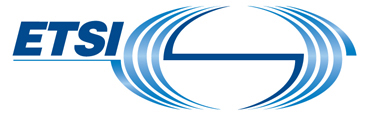 ToR STF DA (ISG MEC)Version: 0.3Author: Michele Carignani – Date: 26 Nov 2018 Last updated by: Youssouf Sakho
Date: 21 Dec 2018page 1 of 2Approval statusTo be approved by ISG MECBoard#121 (30 January 2019)FundingMaximum budget: 73 500 € from ETSI FWPTime scaleFeb 2019 to Dec 2019Work Items See §6.2 (deliverables to be produced)Board priority Standards enablers/facilitators (e.g. conformance test/interoperability/methodology) Recommendations: use of TDL-TO, Robot Framework, TTCN-3 and CTI supervision.ETSI MemberSupporting delegateMotivationIntelDario SabellaCarrying out the development of Conformance Testing specification for MEC in due time is critical, therefore I support this STF proposal.HPEAlex ReznikCarrying out the development of Conformance Testing specification for MEC in due time is critical, therefore I support this STF proposal.HuaweiSami KekkiThe development of high quality conformance test specification is essential for the edge computing ecosystem to take full benefit of the MEC APIs.ViaviWalter FeatherstoneCarrying out the development of Conformance Testing specification for MEC in due time is critical, therefore I support this STF proposal.ZTEYonggang FangCarrying out the development of Conformance Testing specification for MEC in due time is critical, therefore I support this STF proposal.NokiaPekka KuureCarrying out the development of Conformance Testing specification for MEC in due time is critical, therefore I support this STF proposal.DocumentTitleCurrent StatusDateDGR/MEC-0025
TestingFrameworkMulti-access Edge Computing (MEC); MEC Testing FrameworkStable draft2019-11MEC 010-2Mobile Edge Computing (MEC); Mobile Edge Management; Part 2: Application lifecycle, rules and requirements managementStable draft2019-04MEC 011Multi-access Edge Computing (MEC);Edge Platform Application EnablementFinal draft for approval2019-01MEC 012Multi-access Edge Computing (MEC);Radio Network Information APIFinal draft for approval2018-11MEC 013Multi-access Edge Computing (MEC);Location APIFinal draft for approval2018-12MEC 014Mobile Edge Computing (MEC);UE Identity APIPublished2018-02MEC 015Mobile Edge Computing (MEC);Bandwidth Management APIPublished2017-10MEC 016Multi-access Edge Computing (MEC);UE application interfaceStable draft2018-10MEC 021Multi-access Edge Computing (MEC); MEC Application Mobility Service APIEarly draft2018-12MEC 028Multi-access Edge Computing (MEC);WLAN Information APIStable draft2018-11MEC 029Multi-access Edge Computing (MEC);Fixed Access Information APIStable draft2018-12MEC 030Multi-access Edge Computing (MEC);MEC V2X APIStable draft2019-04Deliv.Work Item codeStandard numb.Working titleScopeD1DGS/MEC-0032-1
APIConformanceMulti-access Edge Computing (MEC); Testing; Conformance test specifications for MEC API; Part 1: Test Requirements and Implementation Conformance Statement (ICS)D2DGS/MEC-0032-2
APIConformanceMulti-access Edge Computing (MEC); Testing; Conformance test specifications for MEC API; Part 2: Test Suite Structure and Test Purposes (TSS&TP)D3DGS/MEC-0032-3
APIConformanceMulti-access Edge Computing (MEC); Testing; Conformance test specifications for MEC API; Part 3: Abstract Test Suite (ATS)Basic Validation (Level 1)Strong Validation (Level 2)Provision of TTCN-3 analysers/compilersCompilation of the test suite on at least 3 TTCN-3 compilersReporting and fixing of errors in the TTCN-3 scriptsInstallation of / connection to a target of 3 SUT(s)Execution of all test suitesReporting and fixing of errors in the TTCN-3 scriptsValidation of test verdictsCompilation of a validation reportNTask / Milestone / DeliverableTarget dateEstimated costM0Start of work28 Feb 2019T1Project management, reporting, meeting attendancecontinuous0T2+T3RQs, ICS and TSS&TP development28 Feb – 24 May 201912 000M1Stable draft of RQs, ICS and TSS&TP
and STF Progress Report approved24 May 2019T4Test Suite Development14 May – 6 Sep 201922 000M2Stable draft of Test Scripts6 Sep 2019T5Test System development1 Jul – 6 Sep 201913 000M3Test System available6 Sep 2019T6Test System Validation9 Sep 2019 – 15 Nov 201913 000M4Test System validated15 Nov 2019M5Deliverables and STF Reports approvedNov 2019M6Deliverables accepted by the ETSI Secretariat (ready for publication)Dec 2019TotalTotalTotal60000Task Milest.DescriptionFMAMJJASONDT1STF ManagementT2+T3RQs, ICS, TPsM1Stable drafts of RQs, ICS, TPs available and STF Progress Report approvedM1T4+T5Test Scripts and AdapterM2Stable drafts Test ScriptsM2M3Test System availableM3T6ValidationM4Test System validatedM4M5Deliverable and STF Final Report approvedM5M6Deliverables published, STF closedM6DateAuthorStatusComments0.321-Dec-2018Youssouf SakhoISG MEC approvedConsistency check0.26-Dec-2018Michele CarignaniSecond draft0.126-Nov-2018Michele CarignaniFirst draft